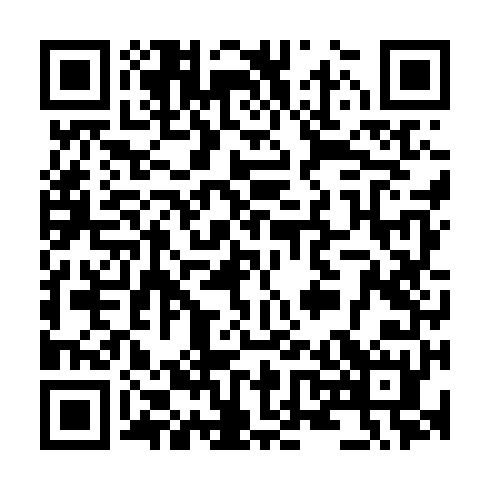 Ramadan times for Nowa Wies Ostrodzka, PolandMon 11 Mar 2024 - Wed 10 Apr 2024High Latitude Method: Angle Based RulePrayer Calculation Method: Muslim World LeagueAsar Calculation Method: HanafiPrayer times provided by https://www.salahtimes.comDateDayFajrSuhurSunriseDhuhrAsrIftarMaghribIsha11Mon4:054:056:0211:493:385:365:367:2712Tue4:034:036:0011:493:405:385:387:2913Wed4:004:005:5811:483:425:405:407:3114Thu3:583:585:5511:483:435:425:427:3315Fri3:553:555:5311:483:455:445:447:3516Sat3:523:525:5011:483:465:465:467:3717Sun3:493:495:4811:473:485:485:487:3918Mon3:473:475:4611:473:495:495:497:4119Tue3:443:445:4311:473:515:515:517:4320Wed3:413:415:4111:463:525:535:537:4521Thu3:383:385:3811:463:545:555:557:4822Fri3:363:365:3611:463:555:575:577:5023Sat3:333:335:3311:453:565:595:597:5224Sun3:303:305:3111:453:586:006:007:5425Mon3:273:275:2911:453:596:026:027:5726Tue3:243:245:2611:454:016:046:047:5927Wed3:213:215:2411:444:026:066:068:0128Thu3:183:185:2111:444:036:086:088:0329Fri3:153:155:1911:444:056:106:108:0630Sat3:123:125:1611:434:066:116:118:0831Sun4:094:096:1412:435:087:137:139:111Mon4:064:066:1212:435:097:157:159:132Tue4:034:036:0912:425:107:177:179:153Wed4:004:006:0712:425:127:197:199:184Thu3:563:566:0412:425:137:217:219:205Fri3:533:536:0212:425:147:227:229:236Sat3:503:505:5912:415:167:247:249:257Sun3:473:475:5712:415:177:267:269:288Mon3:443:445:5512:415:187:287:289:319Tue3:403:405:5212:405:197:307:309:3310Wed3:373:375:5012:405:217:317:319:36